Островок Сандрей, один из Внешних Гебридских островов, расположен к югу от острова Барры, и его омывает безбрежный Атлантический океан. Вокруг островка кипят волны с белыми гребешками, а на берегу всегда дует соленый резкий ветер. Над островком, пронзительно крича, проносятся морские птицы: чайки с жалобными голосами и устрице еды, что, выпятив грудь и распластав крылья белым крестом, летают с криком: «Би-глик! Би-глик! Би-глик!» (Осторожней! Осторожней! Осторожней!)На этом островке когда-то жил один пастух. Жену его звали Мэриред. Она дружила с одной «мирной женщиной», как в старину называли фей. (А еще племя фей называли: «добрые соседи» и «маленький народец».)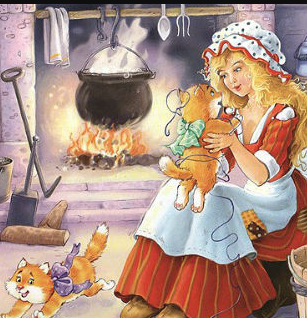 Эта фея была крошечная женщина с остреньким личиком, блестящими глазками и смуглой кожей орехового цвета. Жила она в зеленом, поросшем травой холмике, что возвышался неподалеку от дома пастуха. Каждый день фея семенила по тропинке к его дому, сразу же входила в комнату и, подойдя к очагу, где горел торф, снимала с огня и уносила с собой большой черный котел. Все это она проделывала молча, а перед самым ее уходом Мэриред ей говорила:В горн кузнец насыплет углейИ чугун раскалит докрасна.Надо котел, полный костей,Ко мне принести дотемна.Вечером фея возвращалась и оставляла на пороге дома котел, полный вкусных мозговых косточек.И вот как-то раз пришлось Мэриред отправиться на остров Барру, в его главный город – Каслбей. Утром перед отъездом она сказала мужу:– Когда придет «мирная женщина», скажи ей, что я уехала в Каслбей. А она пусть возьмет котел, как всегда берет.Потом Мэриред уехала, а муж ее, оставшись один в доме, принялся крутить жгут из стеблей вереска. Немного погодя он услышал чьи-то легкие шаги, поднял голову и увидел, что к дому подходит «мирная женщина». И тут ему почему-то стало жутко. Он вспомнил вдруг все рассказы о том, как феи заколдовывают людей, вскочил с места и, как только «мирная женщина» подошла к порогу, захлопнул дверь.Надо сказать, что «маленький народец» очень вспыльчив и легко обижается.Блестящие глазки феи засверкали гневом – так ее рассердила грубость пастуха. Она ступила ножкой на выступ под окном, а оттуда вскарабкалась на крышу. Потом наклонилась над дымовым отверстием и что-то крикнула. Это был зловещий, пронзительный крик.Пастух в ужасе прижался к двери и вдруг увидел, как большой черный котел подпрыгнул раз, потом еще раз и… вылетел в дымоход. Но там его сейчас же ухватила чья-то сухонькая смуглая ручонка.Не скоро осмелился пастух открыть дверь своего дома, а когда открыл, феи уже не было.В тот же вечер Мэриред вернулась с корзинкой, полной свежей сельди, и первым долгом спросила мужа, почему котел не вернулся на свое место в очаге.– Ведь «мирная женщина» всегда возвращала его засветло, – добавила она. – Неужто позабыла? Не похоже это на нее.Тут муж рассказал ей про все, что с ним приключилось, пока она была в отъезде, а когда досказал, Мэриред крепко выругала его за глупость.Потом она встала, взяла фонарь и побежала к зеленому холму, где жила фея.Светила луна, и при ее свете Мэриред отыскала свой котел. Он стоял у подножия холмика и, как всегда, был полон вкусных мозговых костей. Мэриред подняла котел и уже повернулась, чтобы идти домой, как вдруг чей-то нечеловеческий голос крикнул:Молчунья-жена, молчунья-жена,Что к нам пришла из дремучих лесов,И ты, что стоишь на вершине холма,Пустите по следу злых, яростных псов!И тут с вершины холмика донесся дикий визг. Кто-то темный, что там стоял, спустил со своры двух лежащих у его ног заколдованных псов. С громким протяжным лаем псы сбежали с холмика. Хвосты их были закручены над зелеными спинами, языки вывалились и болтались между острыми клыками.Мэриред услышала, что кто-то за нею гонится, оглянулась и пустилась бежать, не помня себя от страха. Она знала, что псы фей могут догнать и растерзать все живое, что встретят на своем пути. Но как ни быстро она бежала, зеленые псы стали ее нагонять – она уже чувствовала, как их дыхание обжигает ей пятки, и подумала: «Еще миг, и они схватят меня зубами за щиколотки!» И тут Мэриред вспомнила про кости в котле и догадалась, как ей спастись.Она сунула руку в котел и на бегу стала бросать на землю кости, перекидывая их через плечо.Псы фей жадно хватали кости, и Мэриред обрадовалась, когда они немного отстали. Наконец она увидела свой дом и вскоре подбежала к двери. Но вдруг услышала, что псы опять ее догоняют, и в отчаянии крикнула мужу из последних сил:– Впусти меня!А как только ворвалась в дом, рухнула на пол за порогом. Муж тотчас захлопнул за нею дверь. И тут они услышали, как псы фей свирепо царапают когтями дверь и яростно воют.Всю ночь Мэриред с мужем просидели, дрожа от страха, – спать и не ложились. Когда же утром, наконец, отважились выглянуть за дверь, увидели, что она с наружной стороны вся исцарапана когтями зеленых псов и обожжена их огненным дыханием.С тех пор «мирная женщина» больше не приходила за котлом, а Мэриред и ее муж всю свою жизнь боялись попасться на глаза своим «добрым соседям» – феям.